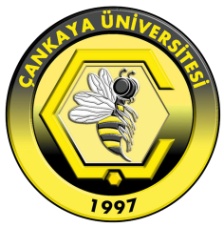 ÇANKAYA UNIVERSITYFaculty of Economics and Administrative Sciences / Department of Political Science and International Relations / SyllabusDepartmentPolitical Science and International RelationsPolitical Science and International RelationsPolitical Science and International RelationsPolitical Science and International RelationsPolitical Science and International RelationsPolitical Science and International RelationsPolitical Science and International RelationsCourse Code & Course NamePSI 319 // Balkan PoliticsPSI 319 // Balkan PoliticsPSI 319 // Balkan PoliticsPSI 319 // Balkan PoliticsPSI 319 // Balkan PoliticsPSI 319 // Balkan PoliticsPSI 319 // Balkan PoliticsNumber of Weekly Lecture Hours3Weekly Lab/Tutorial Hours0Number of Credit Hours3ECTS Credit6Academic YearSemesterFallFallFallFallFallFallFallInstructorAssoc. Prof. Dr. F. Didem EkinciAssoc. Prof. Dr. F. Didem EkinciAssoc. Prof. Dr. F. Didem EkinciAssoc. Prof. Dr. F. Didem EkinciAssoc. Prof. Dr. F. Didem EkinciAssoc. Prof. Dr. F. Didem EkinciAssoc. Prof. Dr. F. Didem EkinciE-maildidemekinci@cankaya.edu.trdidemekinci@cankaya.edu.trdidemekinci@cankaya.edu.trdidemekinci@cankaya.edu.trdidemekinci@cankaya.edu.trdidemekinci@cankaya.edu.trdidemekinci@cankaya.edu.trRoom &PhoneK 406 // 233 1242K 406 // 233 1242K 406 // 233 1242K 406 // 233 1242K 406 // 233 1242K 406 // 233 1242K 406 // 233 1242Lecture HoursOffice HourCourse Web Sitehttp://psi319.cankaya.edu.tr http://psi319.cankaya.edu.tr http://psi319.cankaya.edu.tr http://psi319.cankaya.edu.tr http://psi319.cankaya.edu.tr http://psi319.cankaya.edu.tr http://psi319.cankaya.edu.tr Course Description The Balkans in historical perspective; political, social, and cultural dynamics of Balkan politics with special reference to post-Cold War developments. Disintegration of Yugoslavia and the subsequent wars, ethnic confrontation, post-Communist state-building, the role and impact of major actors in the region, EU integration, energy issues, etc.Prerequisites (if any)1st2nd2nd3rd3rd4thPrerequisites (if any)Prerequisites (if any) Consent of the Instructor Consent of the Instructor Give others, if any.  Give others, if any.  Give others, if any. Co-requisites (if any)1st2nd2nd3rd4th4thCo-requisites (if any)Course Type   Must course for dept.      Must course for other dept.(s)      X Elective course for dept.     X Elective course for other dept.(s) Must course for dept.      Must course for other dept.(s)      X Elective course for dept.     X Elective course for other dept.(s) Must course for dept.      Must course for other dept.(s)      X Elective course for dept.     X Elective course for other dept.(s) Must course for dept.      Must course for other dept.(s)      X Elective course for dept.     X Elective course for other dept.(s) Must course for dept.      Must course for other dept.(s)      X Elective course for dept.     X Elective course for other dept.(s) Must course for dept.      Must course for other dept.(s)      X Elective course for dept.     X Elective course for other dept.(s)Course Objectives -To provide a comprehensive understanding of the history of the Balkans, contemporary politics and socio-economic realities in the region analyzing each individual state,-To encourage students to analytically compare and to contrast past and current developments in the region,-To stimulate analytical thinking by encouraging simulation discussions during lectures.Course Outline Course Outline WeekTopic(s)1THE BALKANS: HISTORY, GEOGRAPHY, PEOPLE (1)2THE BALKANS: HISTORY, GEOGRAPHY, PEOPLE (2)3YUGOSLAVIA DURING THE COLD WAR (1)4YUGOSLAVIA DURING THE COLD WAR (2)5BULGARIA: 1948 – 19896ROMANIA AND GREECE, 1948 – 19897MIDTERM (NOT FIXED)8EXTERNAL ACTORS AND THE BALKANS: THE USA, THE USSR/RF, TURKEY9THE YUGOSLAV CRISIS: 1989 – 1992 AND THE WAR IN BOSNIA-HERZEGOVINA, 1992 – 199510YUGOSLAVIA AND ITS SUCCESSOR STATES SINCE 199211ALBANIA SINCE 199112ROMANIA SINCE 198913GREECE SINCE 198914THE BALKANS SINCE THE WAR IN KOSOVO & REVIEWGrading Policy Grading Policy Grading Policy Grading Policy Grading Policy Grading Policy Grading Policy Grading Policy Grading Policy Assesment ToolQuantityPercentageAssessment ToolQuantityPercentageAssessment ToolQuantityPercentageHomeworkCase StudyAttendanceQuizLab WorkField StudyMidterm Exam140Class ParticipationProjectTerm Paper110Oral PresentationFinal Exam150Textbook(s) Textbook(s) Textbook(s) Textbook(s) Textbook(s) Author(s)TitlePublisherPublication YearISBNRichard J. CramptonThe Balkans Since the Second World WarLongman20029780582248830Tom GallagherThe Balkans in the New Millennium: In the Shadow of War and PeaceRoutledge20050415349400Andrew Baruch WachtelThe Balkans in World History  Press200897801953380100195338014Reference Books Reference Books Reference Books Reference Books Reference Books Author(s)TitlePublisherPublication YearISBNDidem EkinciRussia and the Balkans After the Cold WarLibertas2013ISBN 978-3-937642-39-0 (e-book / PDF); ISBN 978-3-937642-41-3 (e-book / Kindle version); ISBN 978-3-937642-40-6 (Paper Edition)Dušan I. Bjelić & Obrad Savić (eds.)Balkan as Metaphor. Between Globalization and Fragmentation  MIT Press20020262025248 0-262-02524-8Carl-Ulrik Schierup (ed) Scramble for the Balkans. Nationalism, Globalism and the Political Economy of ReconstructionMacmillan19999780312217440 978-0312217440Milovan DjilasThe New Class. An Analysis of the Communist SystemThames & Hudson19583728Aleksa Djilas The Contested Country: Yugoslav Unity and Communist Revolution Press19969780674166998 978-0674166998Carl-Ulrik Schierup (ed) Scramble for the Balkans. Nationalism, Globalism and the Political Economy of ReconstructionMacmillan19999780312217440978-0312217440Teaching Policy The students are expected to attend the classes regularly. The course is conducted with an interactive approach wherein the students are expected to actively participate in class discussions. There is zero tolerance policy for unethical conduct such as cheating and plagiarism; all students are expected to act in accordance with Çankaya University rules and regulations.Laboratory, Studio and Court Hall Usage -Computer Usage Learning Outcomes -To acquire the necessary background to assess and analyze the contemporary developments and policy issues in the region,-To be able to recognize the internal political, economic, and social dynamics of the region,-To be able to assess the role of the external actors in the region.